104 Bóthar an Chuain,		104 Washingbay Road,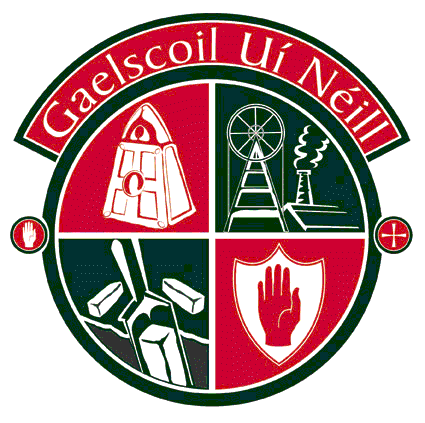 Cluain Eo,			Clonoe,	Oileán an Ghuail,			Coalisland,Tír Eoghain.			Tyrone.BT71 4PU			BT71 4PUGuthán: 028 87749178		Phone: 028 87749178Facs: 028 87741101		Fax: 028 87741101R-phost: gaelscoiluineill@yahoo.ie 	Email: gaelscoiluineill@yahoo.ie25/09/18A Thuismitheoirí:Beidh an chéad seisiún ullmhaithe scrúdaithe ag an deireadh seachtaine againn ar an Satharn beag seo, 29ú Meán Fómhair ó 9.45am go 12.00pm.  Déanfaidh na daltaí dhá scrúdú ar an mhaidin chéanna agus gheobhaidh siad torthaí agus uisce idir an dá theist.  Léirigh ar an liarlóg thíos cé acu an mbeidh do pháiste linn maidin Dé Sathairn nó nach mbeidh (cuirfear na teisteanna chun an bhaile más amhlaidh nach mbeidh).Our first weekend session for exam preparation will take place this Saturday, 29th September from 9.45am to 12.00pm.  Pupils will sit two tests in the same morning and will receive fruit and water between the tests.  Please indicate on the Reply Slip below if your child will be attending (the tests in question will be sent home on Friday otherwise).Is mise le meas,Conor McPhillipsPríomhoideBeidh / Ní bheidh mo pháiste (AINM) ______________________________________ ag an rang ullmhaithe scrúdaithe ar an Satharn, 29ú Meán Fómhair. My child (NAME) ___________________________________________ will / will not be at the exam preparation class this Saturday, 29th September.Signature / Síniú _______________________________________ Dáta/Date________________